РЕСПУБЛИКА КАРЕЛИЯСОВЕТ ЛАХДЕНПОХСКОГО ГОРОДСКОГО ПОСЕЛЕНИЯXXIV ЗАСЕДАНИЕ V СОЗЫВА25 ноября 2021 года                                                                           XXIV/№ 131 - Vг. ЛахденпохьяОб установлении границ территории для осуществления  территориального общественного самоуправления в Лахденпохском городском поселенииРассмотрев обращение инициативной группы об установлении границ территории создаваемого территориального общественного самоуправления (ТОС) в Лахденпохское городское поселение, руководствуясь Федеральным  законом от 6 октября 2003 года № 131-ФЗ «Об  общих принципах организации местного самоуправления в Российской Федерации», Уставом Лахденпохского городского поселения, Положением «О территориальном общественном самуправлении в Лахденпохском городском поселении», утвержденным Решением Совета Лахденпохского городского поселения от 13.03.2019 № VII/№ 59-IV, Совет Лахденпохского городского поселения РЕШИЛ1. Установить границы территории для осуществления территориального общественного самоуправления (ТОС) в пределах территории Лахденпохского городского поселения, согласно приложению № 1.2. Контроль   за  исполнением настоящего решения возложить на Администрацию Лахденпохского муниципального района.3. Опубликовать настоящее решение путем размещения официального текста в информационно-телекоммуникационной сети «Интернет» на официальном сайте Лахденпохского городского поселения и в газете «Вести Приладожья».4. Настоящее решение вступает в силу с момента его опубликования.Председатель СоветаЛахденпохского городского поселения, ГлаваЛахденпохского городского поселения	                                          М.К. Казымов Приложение № 1Утверждено решениемСовета Лахденпохского городского поселенияот 25ноября  2021 года   XXIV/№ 131 - VСХЕМАграниц, на которой предполагается осуществление территориального общественного самоуправления (ТОС)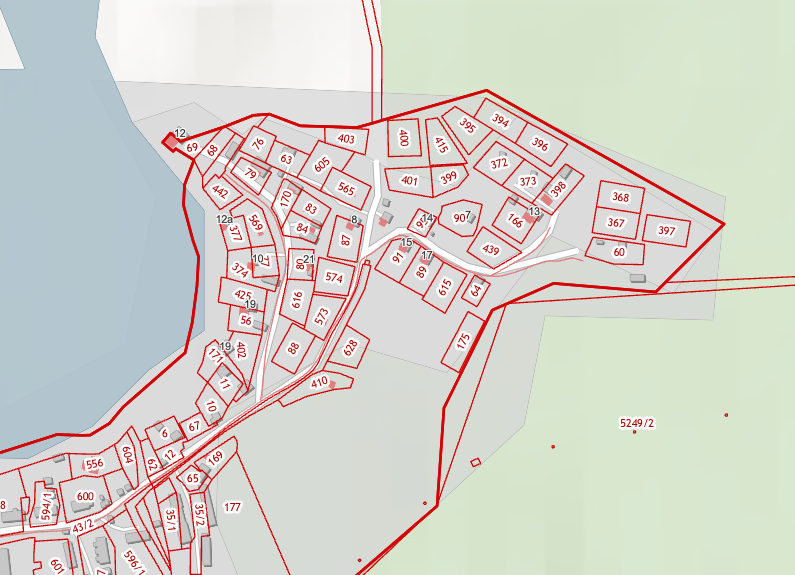 Республика Карелия, Лахденпохский район, г.Лахденпохья, ул.ТихаяЗона жилой застройки индивидуального жилого строительства в пределах кадастрового квартала 10:12:0011605